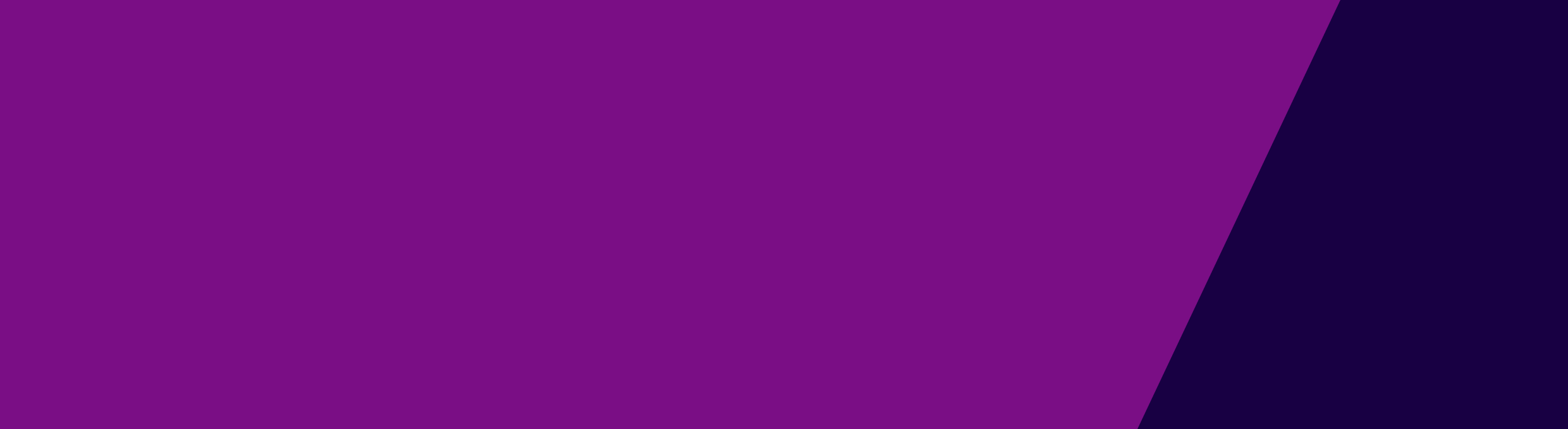 What is elder abuse?Elder abuse is a form of family violence that affects older people. It is any act carried out by a trusted friend or family member that causes harm to an older person.Abuse may be physical, psychological/ emotional, social, financial, sexual or a result of neglect. All forms of abuse are unacceptable and can affect anyone, irrespective of background, gender, ethnicity or means.Examples include:Physical: kicking, hitting, locking in a room, use of restraintsPsychological/emotional: pressuring, intimidating, bullying, name-calling, degrading, humiliatingSocial: preventing contact with family and friends and involvement in social activities, restricting movement in the homeFinancial: misusing financial powers of attorney, preventing access to moneySexual: viewing obscene videos in the presence of an older person without their consentNeglect: failure to provide necessities such as adequate food, accommodation or medication.What is the integrated model of care?There are five services trialling an integrated model of care for responding to suspected elder abuse. The trial sites include:Melbourne HealthLatrobe Community Health ServiceMonash HealthPeninsula HealthWestern Health.The model includes:Training for staff from the health service and local community services about recognising and responding to elder abuse.An elder abuse prevention and response liaison officer who you can consult about issues related to elder abuse.Counselling and mediation services (including financial counselling) available for the older person and their carers/family members.A local prevention network that is organising community events to raise awareness and prevent elder abuse from occurring in the first place, utilising a primary prevention approach. For further information, contact the Department of Health and Human Services on email: <elder.abuse@dhhs.vic.gov.au>Who can provide advice?There is an elder abuse prevention and response liaison officer available at each trial site if you need advice or secondary consultation.Other useful contactsSeniors Rights Victoria1300 368 821
For information, advocacy and free legal advice regarding elder abuse.Office of the Public Advocate1300 309 337
For advice on guardianship and administration and powers of attorney.Carers Victoria1800 242 636
Advice and support for carersDementia Australia 1800 100 500 Safe Steps 1800 015 188 
Family Violence Response Centre Men’s Referral Service 1300 766 491If you or someone you know is in an unsafe 
or life-threatening situation, you should ring 
Victoria Police on 000Integrated model of care for responding to suspected elder abuseInformation for professionals working with older people 
and their carers or family – accessibleExampleMaria is 82 and experiences significant anxiety and distress due to verbal and psychological abuse from her husband John who she has been estranged from for over 15 years.John has keys to the house and visits as he pleases. He is verbally abusive and threatening during these visits, increasing her anxiety and exacerbating her cardiac condition, resulting in a number of admissions to hospital. Maria has three sons who are aware of the situation but not involved or supportive. Maria has attended an outpatient clinic appointment with a niece who encouraged her to talk to the doctor about the abuse.  She conceded the situation is having a serious impact on her health and wants someone to talk with about these issues. Maria’s doctor contacted the Elder Abuse Prevention and Response Liaison Officer for advice. Her doctor was then able to discuss with her a range of legal, therapeutic and support options and pathways. Maria chose to receive counselling.To receive this document in another format, email Seniors, Ageing and Carers branch <elder.abuse@dhhs.vic.gov.au>.Authorised and published by the Victorian Government, 1 Treasury Place, Melbourne.
© State of Victoria, Australia, Department of Health and Human Services, December 2020. (2011856 graphics)
ISBN 978-1-76069-403-6 (print) ISBN 978-1-76069-404-3 (pdf/online/MS Word)Available at health.vic – Integrated model of care for responding to suspected elder abuse <https://www2.health.vic.gov.au/ageing-and-aged-care/wellbeing-and-participation/preventing-elder-abuse/integrated-model-of-care-for-responding-to-suspected-elder-abuse>